Titel: My Two grannies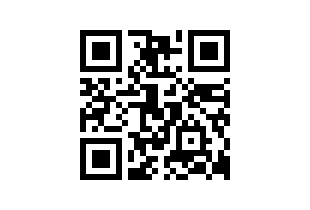 Tema: Culture Clashes, familyFag:  EngelskMålgruppe:4. - 5. klasseBog: Floella Benjamin, Francis Lincoln Chrildren’s Books, 2007 Faglig relevans/kompetenceområderDenne bog handler om, at selv om du vokser op i en familie, kan de input, som du får, komme fra mange forskellige kulturer. Hovedpersonen Alvina møder to kulturer gennem sine bedstemødre, som begge lever i England og taler engelsk, men er meget forskellige. Bogen kan være med til at understrege et dynamisk kultursyn.Det vil være oplagt at arbejde under flg. kompetencemål:
Efter 4. kl.: 
Kultur og samfund
Eleven kan sammenligne børns hverdag i engelsksprogede lande med egen hverdag.Efter 7. kl.:
Kultur og samfund
Eleven kan indgå i enkle kulturmøder ved brug af forskellige medier.Alt efter hvilke opgaver man vælger, vil der også kunne arbejdes med fokus på læsning, ordforråd og samtale.Ideer til undervisningenBefore readingBrainstorm omkring hvad eleverne forbinder med en ’granny’. Samtale om forskellen på grandmother/granny og det, at vi på dansk har en farmor/mormor/bedstemor.Vis eleverne, hvor de to grannies kommer fra:
Caribbean Islands Barnsley i Yorkshire Reading
Læs historien højt for eleverne, inden bogen deles ud. Der vil være ord, som de måske ikke forstår, men selve handlingen skal de nok forstå. Vis dem gerne billederne, mens bogen læses højt.Stil eleverne spørgsmål for at se, hvor meget eleverne har forstået. Nogle kan måske prøve at genfortælle kort.Der nævnes undervejs i teksten nogle ting, som nemt kan vises for klassen. Det hjælper til at sætte billeder på.Brass band music  Morris dancersCalypso and steelband Steak and kidney pieRice with chicken and platains  Mango flan Ordforråd
Sæt fokus på nogle af de svære ord, som eleverne vil møde i deres læsning (se skemaet nedenfor). Måske vil nogle elever kende ordene, så giv dem en chance for at komme med et bud. Der vil sikkert være flere ord, som de ikke kender, men antallet de introduceres for, skal være nogenlunde overskueligt.Tal eventuelt om, hvilken ordklasse ordene tilhører. Skemaet herunder kan udvikles, så der bliver plads til de ord, eleverne finder, nedenunder. En ide kunne være at mime ordene: hvis eleverne kan ordene kan de mime det, så de andre kan gætte. Hvis eleverne ikke kender ordene, kan læreren mime for eleverne.Ordene kunne være: De kan under læsningen selv samle flere ord op. Del bøgerne ud til eleverne.Lad dem læse højt for hinanden i par. Under læsningen kan de tilføje ord til skemaet under de forskellige ordklasser og oversætte dem.Når de har øvet sig i par, kan de læse en ekstra gang eventuelt i grupper.After readingLav en ”Quiz, quiz, trade” på forståelse af teksten. Hvis der er mere end 20 elever i klassen, må nogle af spørgsmålene gå igen eller der må findes på flere. Opgaven er udarbejdet af Sarah NakelI par udarbejder eleverne en tabel, hvori de oplister forskelle og ligheder mellem de to grannies. Alles resultater deles til sidst i klassen.Hvis man ønsker, at eleverne også skal skrive lidt: Write about your granny (or another important member of your family) and about a time that you had fun with her.Endeligt kan historien læses samlet i klassen igen. Enten af læreren eller af eleverne på skift.Supplerende materialerDette er titler på CFU, KPs mitcfu.dk. Tjek dit eget CFU for eventuelt alternative titler.Tema: Cultural Clashes/Being DifferentBøger:Something Else, Kathryn CaveThe Pirates Next Door, Jon DuddleMy Alien and Me, Smriti Prasadam-HallsTema: FamilyBøger:Clarice Bean, that’s me, Lauren ChildThe day I Swapped my Dad for Two Goldfish, Neil GaimanBog: Floella Benjamin, Francis Lincoln Chrildren’s Books, 2007 Faglig relevans/kompetenceområderDenne bog handler om, at selv om du vokser op i en familie, kan de input, som du får, komme fra mange forskellige kulturer. Hovedpersonen Alvina møder to kulturer gennem sine bedstemødre, som begge lever i England og taler engelsk, men er meget forskellige. Bogen kan være med til at understrege et dynamisk kultursyn.Det vil være oplagt at arbejde under flg. kompetencemål:
Efter 4. kl.: 
Kultur og samfund
Eleven kan sammenligne børns hverdag i engelsksprogede lande med egen hverdag.Efter 7. kl.:
Kultur og samfund
Eleven kan indgå i enkle kulturmøder ved brug af forskellige medier.Alt efter hvilke opgaver man vælger, vil der også kunne arbejdes med fokus på læsning, ordforråd og samtale.Ideer til undervisningenBefore readingBrainstorm omkring hvad eleverne forbinder med en ’granny’. Samtale om forskellen på grandmother/granny og det, at vi på dansk har en farmor/mormor/bedstemor.Vis eleverne, hvor de to grannies kommer fra:
Caribbean Islands Barnsley i Yorkshire Reading
Læs historien højt for eleverne, inden bogen deles ud. Der vil være ord, som de måske ikke forstår, men selve handlingen skal de nok forstå. Vis dem gerne billederne, mens bogen læses højt.Stil eleverne spørgsmål for at se, hvor meget eleverne har forstået. Nogle kan måske prøve at genfortælle kort.Der nævnes undervejs i teksten nogle ting, som nemt kan vises for klassen. Det hjælper til at sætte billeder på.Brass band music  Morris dancersCalypso and steelband Steak and kidney pieRice with chicken and platains  Mango flan Ordforråd
Sæt fokus på nogle af de svære ord, som eleverne vil møde i deres læsning (se skemaet nedenfor). Måske vil nogle elever kende ordene, så giv dem en chance for at komme med et bud. Der vil sikkert være flere ord, som de ikke kender, men antallet de introduceres for, skal være nogenlunde overskueligt.Tal eventuelt om, hvilken ordklasse ordene tilhører. Skemaet herunder kan udvikles, så der bliver plads til de ord, eleverne finder, nedenunder. En ide kunne være at mime ordene: hvis eleverne kan ordene kan de mime det, så de andre kan gætte. Hvis eleverne ikke kender ordene, kan læreren mime for eleverne.Ordene kunne være: De kan under læsningen selv samle flere ord op. Del bøgerne ud til eleverne.Lad dem læse højt for hinanden i par. Under læsningen kan de tilføje ord til skemaet under de forskellige ordklasser og oversætte dem.Når de har øvet sig i par, kan de læse en ekstra gang eventuelt i grupper.After readingLav en ”Quiz, quiz, trade” på forståelse af teksten. Hvis der er mere end 20 elever i klassen, må nogle af spørgsmålene gå igen eller der må findes på flere. Opgaven er udarbejdet af Sarah NakelI par udarbejder eleverne en tabel, hvori de oplister forskelle og ligheder mellem de to grannies. Alles resultater deles til sidst i klassen.Hvis man ønsker, at eleverne også skal skrive lidt: Write about your granny (or another important member of your family) and about a time that you had fun with her.Endeligt kan historien læses samlet i klassen igen. Enten af læreren eller af eleverne på skift.Supplerende materialerDette er titler på CFU, KPs mitcfu.dk. Tjek dit eget CFU for eventuelt alternative titler.Tema: Cultural Clashes/Being DifferentBøger:Something Else, Kathryn CaveThe Pirates Next Door, Jon DuddleMy Alien and Me, Smriti Prasadam-HallsTema: FamilyBøger:Clarice Bean, that’s me, Lauren ChildThe day I Swapped my Dad for Two Goldfish, Neil Gaiman